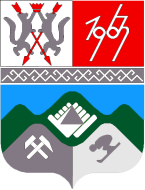 КЕМЕРОВСКАЯ ОБЛАСТЬТАШТАГОЛЬСКИЙ МУНИЦИПАЛЬНЫЙ РАЙОНАДМИНИСТРАЦИЯ ТАШТАГОЛЬСКОГО МУНИЦИПАЛЬНОГО РАЙОНАПОСТАНОВЛЕНИЕот «30» августа  2018г. № 669-пО проведении конкурса на звание «Лучшее подсобное хозяйство Таштагольского муниципального  района»В целях развития сельскохозяйственного производства, повышения занятости и благосостояния населения администрация Таштагольского муниципального  района постановляет:  1. Провести  Конкурс среди владельцев личных подсобных хозяйств на «Лучшее подсобное хозяйство Таштагольского муниципального  района».  2. Утвердить Положение о проведении Конкурса «Лучшее подсобное хозяйство Таштагольского муниципального  района» среди владельцев личных подсобных хозяйств (Приложение № 1).  3. Утвердить состав конкурсной комиссии «Лучшее подсобное хозяйство Таштагольского муниципального  района» (Приложение № 2).4. Финансовому Управлению по Таштагольскому муниципальному району  (Л.А.Моисеева)  выделить   администрации Таштагольского муниципального района (Н.И.Подлеснова) денежные средства в сумме  19 550 (девятнадцать тысяч пятьсот пятьдесят) рублей, согласно сметы (Приложение №3); МКУ «Управление культуры администрации Таштагольского муниципального  района» 23 000 (двадцать три тысячи) рублей на проведение мероприятия посвящённого Дню работников сельского хозяйства и перерабатывающей промышленности за счёт программы «Развитие сельского хозяйства», утверждённой постановлением администрации Таштагольского муниципального района от 28.09.2017  № 758-п.   5. Отделу бухгалтерского учёта и отчётности администрации Таштагольского муниципального района (Н.И.Подлеснова) выделить денежные средства в сумме 19 550 (девятнадцать тысяч пятьсот пятьдесят) рублей начальнику сельскохозяйственного отдела администрации Таштагольского муниципального района (Е.Н.Путинцева) (Приложение №3) на проведение конкурса «Лучшее подсобное хозяйство Таштагольского муниципального  района». 6. Настоящее постановление разместить на официальном сайте администрации Таштагольского муниципального района (М.Л.Кустова).  7. Контроль за исполнением настоящего постановления возложить на заместителя Главы Таштагольского муниципального района С.В.Адыякова.  9.  Настоящее постановление вступает в силу с момента подписания.       Глава  Таштагольского           муниципального  района                                                                                   В.Н. Макута      Приложение № 1                                                                                                           к постановлению    администрации                                                                       Таштагольского муниципального  района                                                                       от «30» августа  2018г. № 669-пПОЛОЖЕНИЕО проведении конкурса «Лучшее подсобное хозяйство Таштагольского муниципального  района»Общие положения  Настоящее Положение (далее – Положение) устанавливает порядок и условия проведения конкурса «Лучшее подсобное хозяйство Таштагольского муниципального  района» (далее – Конкурс) Таштагольского муниципального района.Цели проведения конкурса  Конкурс проводится в целях:- выявления, поощрения и распространения эффективного опыта ведения личных подсобных хозяйств в каждом поселении.3.Основные задачи конкурса    Поддержание инициативы владельцев личных подсобных хозяйств, расположенных на территории Таштагольского муниципального района,    по увеличению поголовья скота, повышению продуктивности, благоустройству и озеленению приусадебных участков. 	  Формирование позитивного общественного мнения о личных подсобных хозяйствах  городских и сельских поселений.4. Участники конкурса    В конкурсе принимают участие граждане, проживающие на территории Таштагольского муниципального района, ведущие личное подсобное хозяйство, содержащие скот, производящие сельскохозяйственную продукцию и подавшие заявку в администрацию Таштагольского муниципального района.  5.Порядок организации и проведения конкурса    Конкурс проводится с 31 августа 2018 года по  30 сентября 2018 года.     Заявки, представленные в конкурсную комиссию после 30 сентября 2018 года, к рассмотрению не принимаются.   Заявки на участие в конкурсе принимаются по адресу: Кемеровская область, г. Таштагол, ул. Ленина, 60, администрация Таштагольского муниципального района, кабинет №405, телефон для справок8 (38473) 3-35-60.Заявки регистрируются путем присвоения входящего номера и даты в сельскохозяйственном отделе администрации Таштагольского муниципального района (каб. №405) в момент получения заявки от заявителя.  В заявке (приложения к настоящему положению) обязательно должна содержаться следующая информация:- данные о заявителе (Ф.И.О),- почтовый адрес,- контактные телефоны,- адрес подсобного хозяйства, которое участвует в Конкурсе,- заявленная номинация,- дата подачи заявки.6. Организатор конкурсаОрганизатором конкурса является администрация Таштагольского муниципального района.Конкурсная комиссияПроведение и подведение итогов конкурса осуществляется конкурсной комиссией.Конкурсная комиссия формируется в следующем составе: председатель комиссии, заместитель председателя конкурсной комиссии, секретарь конкурсной комиссии и члены конкурсной комиссии (приложение №2 к постановлению).В состав конкурсной комиссии входят представители администрации, главы поселений, представители ветеринарной службы.Конкурсная комиссия:- выполняет организационные функции, связанные с проведением Конкурса;- консультирует по вопросам проведения Конкурса;- информирует население о ходе и результатах проведения конкурса.Порядок принятия комиссией решения о результатах конкурса:1) с выездом на место проводится осмотр хозяйства участника конкурса, согласно поданной заявке по критериям оценки, заявленной номинации; 2) проводится заседание комиссии о подведении итогов заявок участников 01.10.2018 г. в кабинете №405 в 15-00 часов; 3) заседание конкурсной комиссии правомочно, если на нем присутствует более половины членов комиссии;4) решение комиссии принимается простым большинством голосов и оформляется протоколом, который подписывают председатель комиссии и все присутствующие члены комиссии (приложение №2 к настоящему положению);5) срок принятия решения – 01.10.2018 г. на заседании комиссии;6) протокол заседания комиссии публикуется на сайте администрации Таштагольского муниципального района во вкладке КОНКУРС «Лучшее подсобное хозяйство Таштагольского муниципального района»;7) участники конкурса могут ознакомиться с итогами рассмотрения заявок на сайте администрации Таштагольского муниципального района во вкладке КОНКУРС «Лучшее подсобное хозяйство Таштагольского муниципального района»;8) обжаловать данное решение комиссии можно путем обращения, письменного направления заявления на имя Главы Таштагольского муниципального района, в течение 3-х дней с момента подведения итогов; 9) по итогам обжалования решения комиссии заявитель уведомляется о результате рассмотрения жалобы заместителем председателя комиссии в течение 3-х дней с момента рассмотрения жалобы, путем направления заявителю письменного ответа по адресу указанному в жалобе. Номинации конкурсаКонкурс проводится по номинации:- «Владелец личного подсобного хозяйства, имеющий наибольшее количество условного поголовья домашнего скота, добившейся лучших результатов в производстве сельскохозяйственной продукции». Критерии конкурсного отбораКритериями оценки при подведении итогов конкурса являются:в номинации «Владелец личного подсобного хозяйства, имеющий наибольшее количество условного поголовья домашнего скота, добившейся лучших результатов в производстве сельскохозяйственной продукции »:     - соблюдение ветеринарно санитарных правил  содержания скота;     - наибольшее количество условного поголовья домашнего скота     - санитарное состояние (порядок на приусадебном участке, соблюдение     правил благоустройства поселения);     - наличие зеленых насаждений и цветников;Максимальная оценка каждого пункта - 10 баллов. Порядок подведения итогов,  награждения победителей и участников конкурсаАдминистрация Таштагольского муниципального района обеспечивает проведение и подведение итогов конкурса:- доводит до населения, глав поселений условия проведения конкурса;- оказывает необходимую разъяснительную работу участникам конкурса;- осуществляет сбор заявок;- производит осмотр хозяйств в натуре.Проверка и оценка представленной участниками конкурса информации осуществляется комиссией с выездом на хозяйство. Каждый критерий номинации конкурса оценивается по бальной системе соответствующим числом баллов. Предельное значение баллов относительно каждого критерия предусмотрено при рассмотрении номинации.Победителями признаются граждане, представившие подсобные хозяйства, которые набрали наибольшее количество баллов.В случае равенства баллов у двух и более участников члены конкурсной комиссии определяют победителя путем голосования.Подведение итогов конкурса осуществляется в срок до 01 октября 2018 года.Решение конкурсной комиссии о подведении итогов конкурса считается правомерным, если в заседании принимают участие не менее двух третей ее членов.Решение комиссии оформляется протоколом, который подписывается всеми членами конкурсной комиссии, принимавшими участие в заседании Победителям Конкурса занявшим I, II и III место вручается почётная грамота Главы Таштагольского муниципального района, денежная премия.За участие в конкурсе участникам, не занявшим призовое место, вручается  благодарственное письмо Главы Таштагольского муниципального района, денежная премия. Итоги конкурса «Лучшее подсобное хозяйство Таштагольского муниципального района» подводятся на праздновании «Дня работника сельского хозяйства и перерабатывающей промышленности» в октябре 2018 года.Приложение № 1 к положению о проведении конкурсе «Лучшее подсобное хозяйство Таштагольского муниципального района»   Председателю конкурсной комиссии С.В.Адыяковуот _____________________________________(Ф.И.О.) проживающего (ей) по адресу: ___________  ______________________________________ город, поселок, улица, № дома, телефон                                                                                 ______________________________________ ЗаявкаПрошу включить________________________________________________ ___________________________________________________________________, (Ф.И.О .владельца личного подсобного хозяйства)расположенное по адресу:________________________________________________________________________________________________________________                                         (город, поселок, улица, № дома)в список для участия в конкурсе «Лучшее подсобное хозяйство Таштагольского муниципального района» в номинации ««Владелец личного подсобного хозяйства имеющий наибольшее количество условного поголовья домашнего скота, добившейся лучших результатов в производстве сельскохозяйственной продукции»               Дополнительные сведения ___________________________________________________________                                                                (поголовье домашних животных и птицы)Дата подачи заявки: ___________________________________________________                                                                                           (число, месяц, год)________________________    / ___________________________________________ / Приложение №2                                                                       к постановлению                                                                        администрации  Таштагольского                                                                муниципального района                                                                       от «30» августа  2018г. № 669-пСОСТАВконкурсной комиссии «Лучшее подсобное хозяйство Таштагольского муниципального района» Приложение № 2 к положению о проведении конкурсе                                                                         «Лучшее подсобное хозяйство                                                                    Таштагольского муниципального района»   ПРОТОКОЛзаседания комиссии по подведению итогов конкурса«Лучшее подсобное хозяйство Таштагольского муниципального района»«__» ______ 2018 годаПрисутствовали: Ф.И.О.–  ___________________________________________________________________(должность, кем является в комиссии, председатель, секретарь, член комиссии)Ф.И.О.–  ___________________________________________________________________(должность, кем является в комиссии)Ф.И.О.–  ____________________________________________________________________(должность, кем является в комиссии)Ф.И.О.–  ____________________________________________________________________(должность, кем является в комиссии)Ф.И.О.–  ____________________________________________________________________(должность, кем является в комиссии)Для участия в конкурсе «Лучшее подсобное хозяйство  Таштагольского муниципального района» поступило всего «__»  конкурсных заявок.В номинации «Владелец личного подсобного хозяйства, имеющий наибольшее количество условного поголовья домашнего скота, добившейся лучших результатов в производстве сельскохозяйственной продукции», члены конкурсной комиссии после осмотра хозяйства  оценивали заявки по критериям, прописанным в положении о проведении конкурса «Лучшее подсобное хозяйство Таштагольского муниципального района» с соответствующим бальным эквивалентом:По итогам оценки конкурсных заявок членами комиссии, путем простого сложения, присужденных баллов принято следующее решение:  Наградить Почетной грамотой и денежной премией Адрес местонахождения подсобного хозяйства : город, поселение, улица, № дома, Ф.И.О владельца подсобного хозяйства : _1.____________________________________ - «__» баллов;2.___________________________________________________________   и т. д.Наградить Благодарственным письмом и денежной премией Адрес местонахождения подсобного хозяйства: город, поселение, улица, № дома, Ф.И.О владельца подсобного хозяйства  _________________________________________ - «__» баллов;1._________________________________________________________  - «__» баллов;2._________________________________________________________  - «__» баллов;3.___________________________________________________________   и т. д.Председатель конкурсной комиссии                               __________________          «__________»Секретарьконкурсной комиссии                               __________________          «__________»Присутствующиечлены комиссии                                         ___________________          «__________» Приложение № 3                                                                                   к постановлению                                 администрации                                                                       Таштагольского муниципального  района                                                                              от «30» августа  2018г. № 669-пСмета расходовПризовые места          Одно первое место      х  4 600 рублей =   4 600 рублей         Одно второе место       х  3 450 рублей =   3 450 рублей          Одно третье место       х  2 300 рублей =  2 300 рублей     Поощрительные места   8  х  1 150 рублей = 9 200 рублейИтого  ________________________________ 19 550 рублейАдыяков Сергей Владимирович-Заместитель Главы Таштагольского муниципального района, председатель комиссии;ПутинцеваЕлена НиколаевнаЧлены комиссии:-Начальник сельскохозяйственного отдела администрации Таштагольского муниципального района, секретарь комиссии.Аржаников Александр  Михайлович-Начальника государственного бюджетного учреждения Кемеровской области «Таштагольская станция по борьбе с болезнями животных» (по согласованию;КолабинаНина Афонасьевна- ГБУ КО «Таштагольская станция по борьбе с болезнями животных» заведующая Чилису Анзасским ветеринарным пунктом(по согласованию;Зайнулина Татьяна Ивановна -Глава Каларского сельского поселения;